平成30年７月  NO.３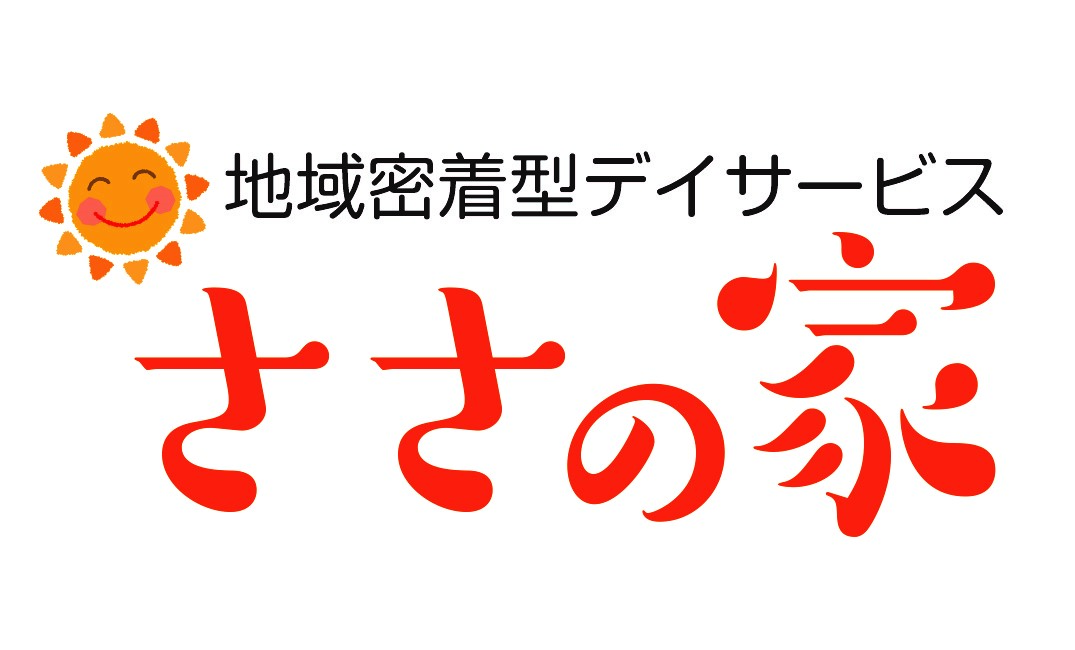 〒679-4304兵庫県たつの市新宮町下笹841-1ＴＥＬ　　0791-72-8208ＦＡＸ　　0791-72-8209ＭＡＩＬ　sasanoie@tack1109.comホームページ　https://tack1109.com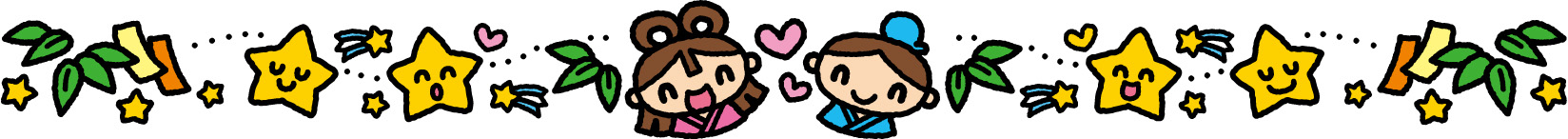 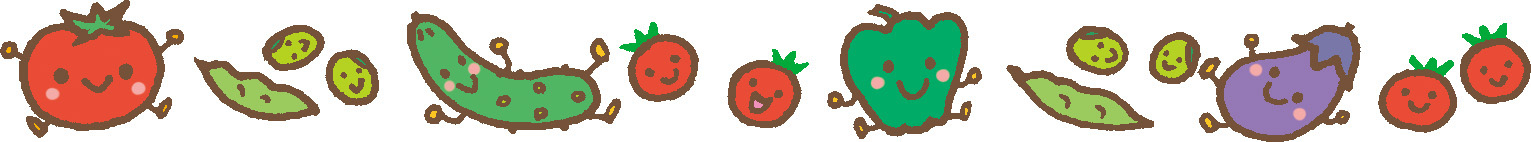 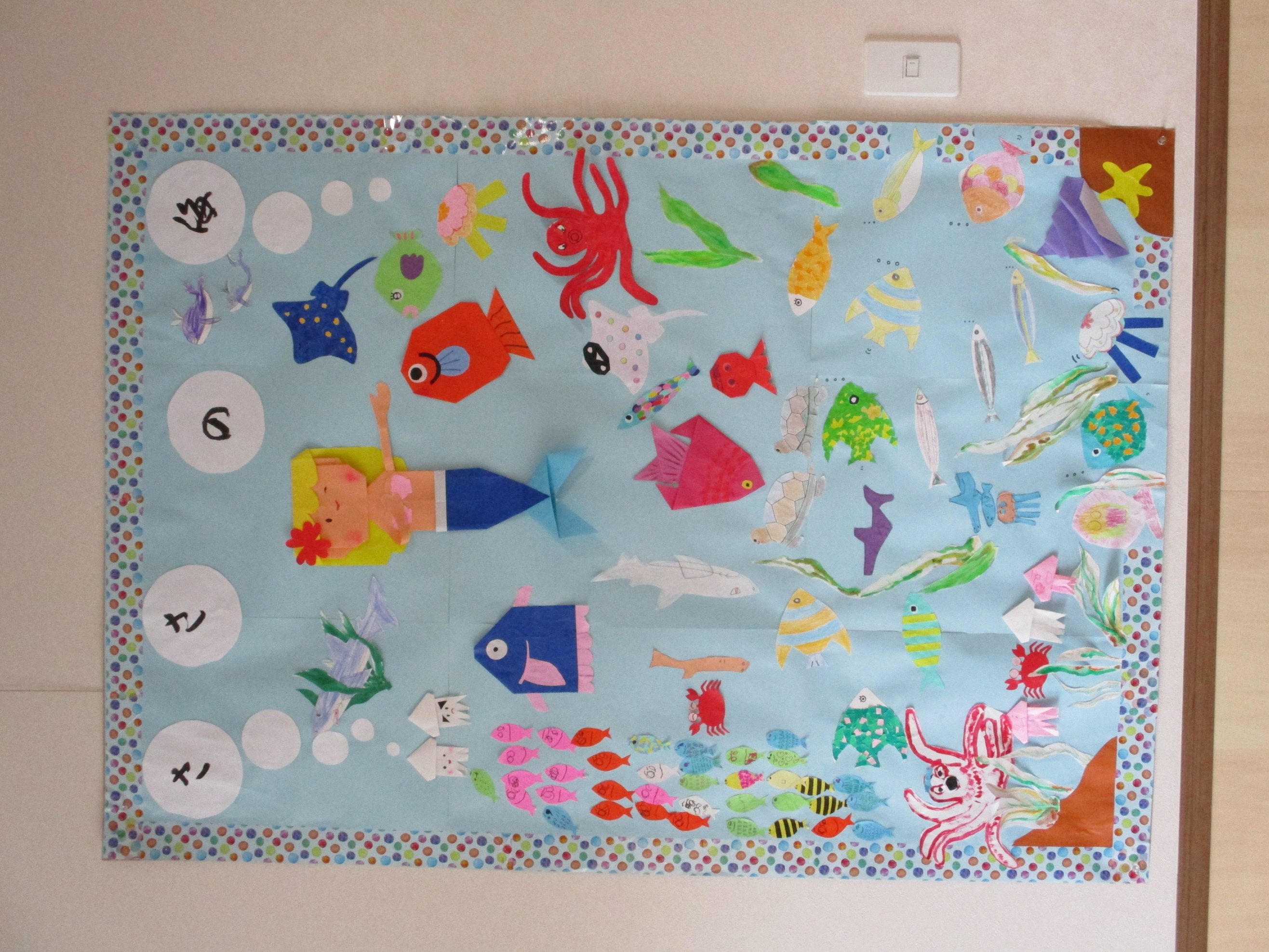 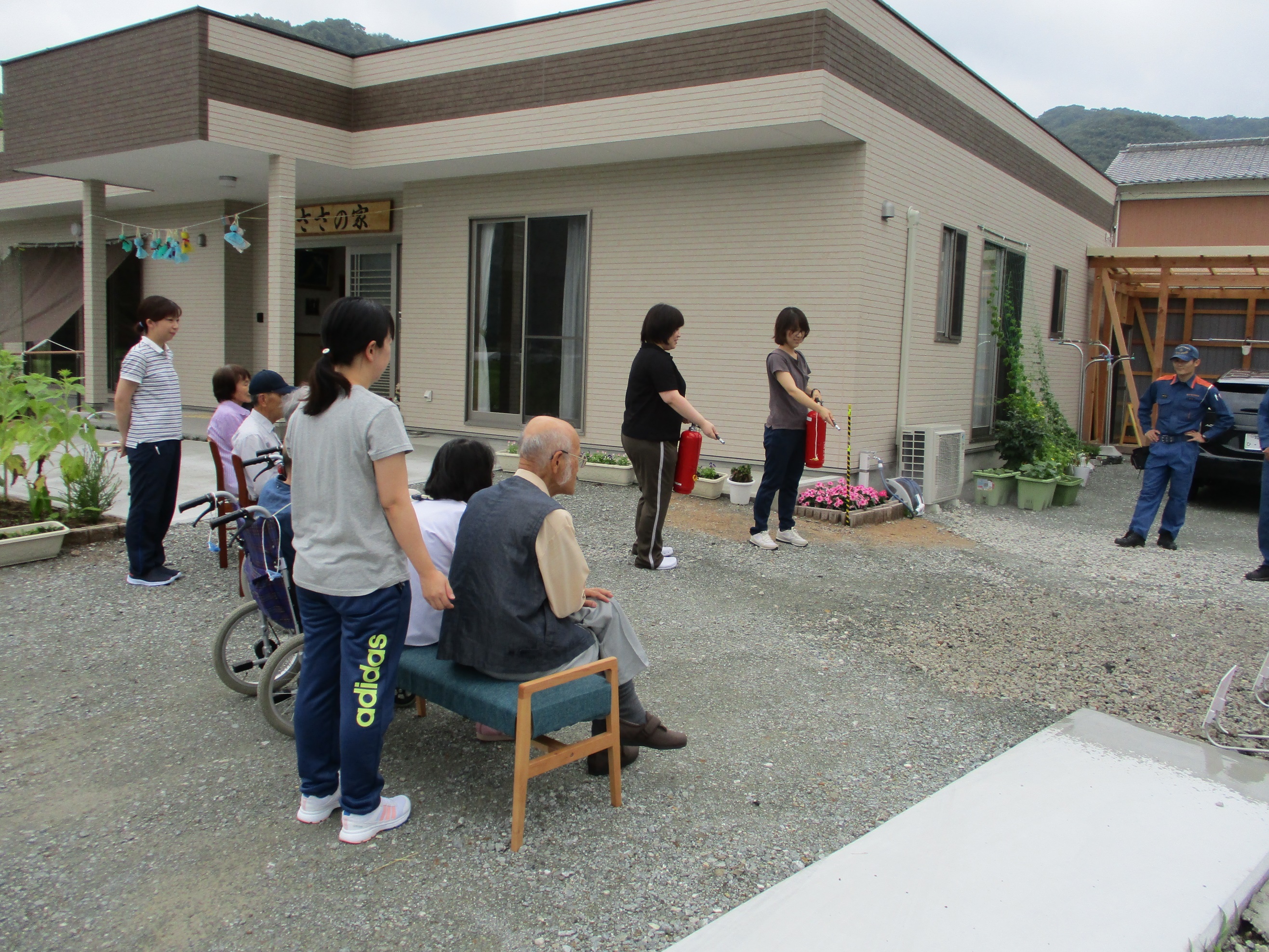 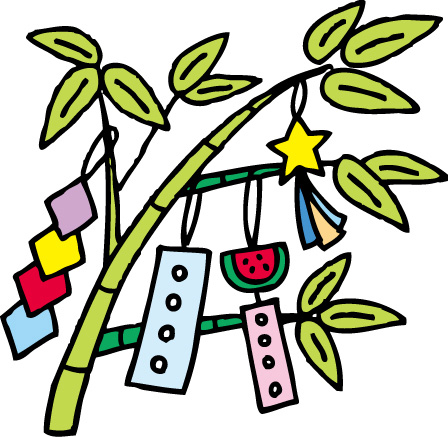 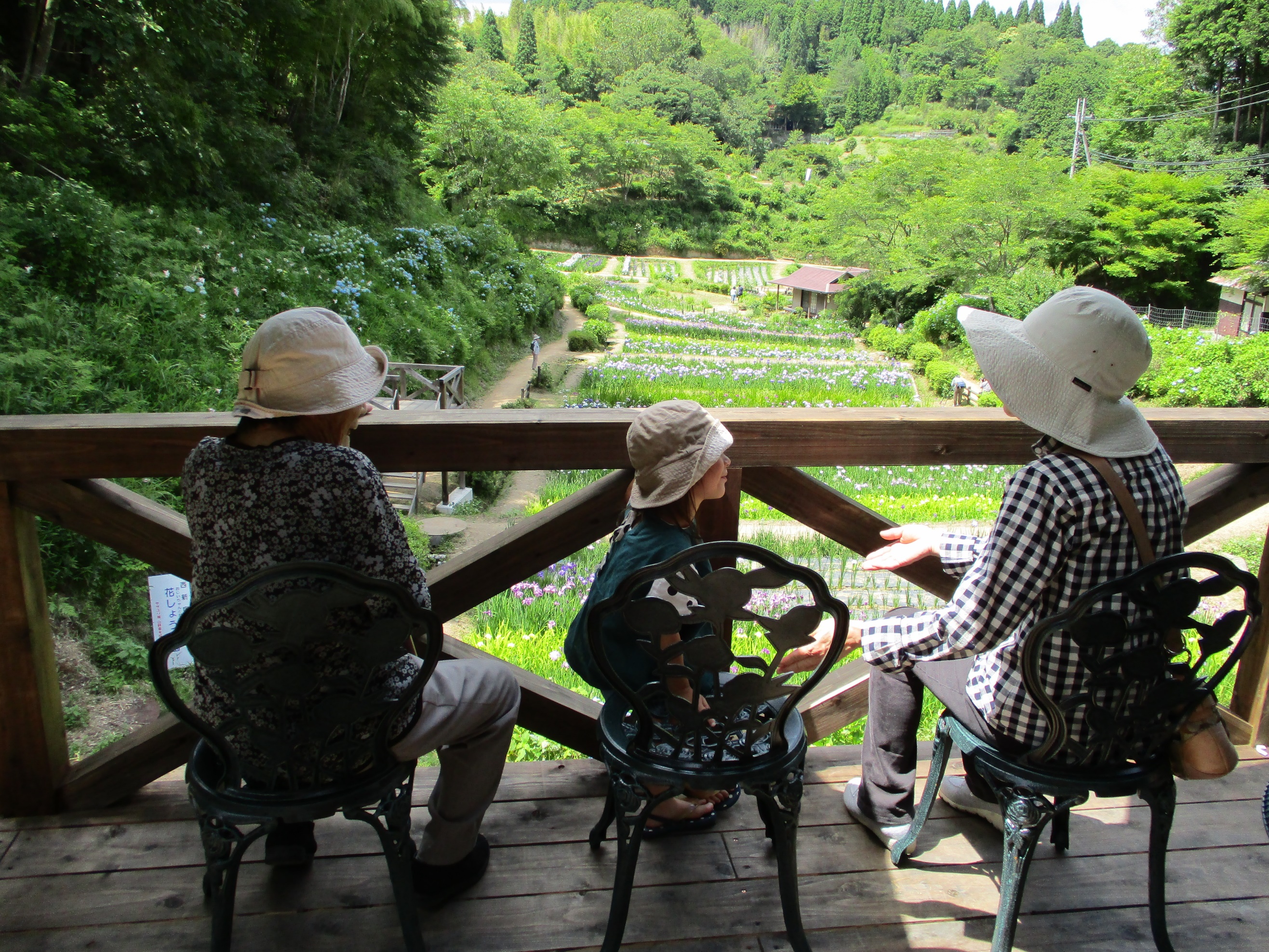 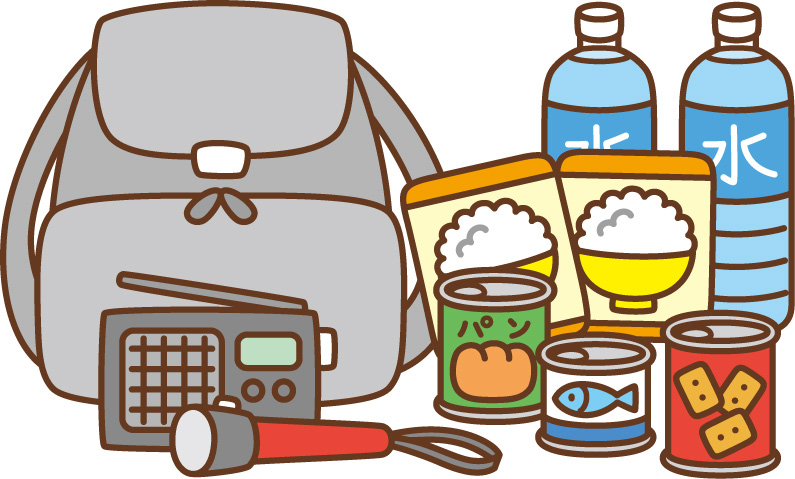 